	проект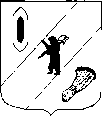 АДМИНИСТРАЦИЯ  ГАВРИЛОВ-ЯМСКОГОМУНИЦИПАЛЬНОГО  РАЙОНАПОСТАНОВЛЕНИЕ____________№         Об утверждении Порядка осуществления мониторинга соблюдения технических требований и условий, подлежащих обязательному исполнению, при строительстве и реконструкции в границах придорожных полос автомобильных дорог вне границ населенных пунктов в границах Гаврилов-Ямского муниципального района объектов капитального строительства, объектов, предназначенных для осуществления дорожной деятельности, и объектов дорожного сервиса, а также при установке рекламных конструкций, информационных щитов и указателей.В соответствии с Федеральным законом от 06 октября 2003 года № 131-ФЗ «Об общих принципах организации местного самоуправления в Российской Федерации», Федеральным законом от 08 ноября 2007 года № 257-ФЗ «Об автомобильных дорогах и о дорожной деятельности в Российской Федерации и о внесении изменений в отдельные законодательные акты Российской Федерации» », и руководствуясь статьей 26 Устава Гаврилов-Ямского муниципального района, Ярославской области,АДМИНИСТРАЦИЯ МУНИЦИПАЛЬНОГО РАЙОНА ПОСТАНОВЛЯЕТ:1. Утвердить Порядок осуществления мониторинга соблюдения технических требований и условий, подлежащих обязательному исполнению, при строительстве и реконструкции в границах придорожных полос автомобильных дорог вне границ населенных пунктов в границах Гаврилов-Ямского муниципального района объектов капитального строительства, объектов, предназначенных для осуществления дорожной деятельности, и объектов дорожного сервиса, а также при установке рекламных конструкций, информационных щитов и указателей согласно приложению.2.Контроль за исполнением  постановления возложить на  заместителя   Главы  Администрации муниципального района Таганова В.Н.3.Постановление опубликовать в районной массовой газете «Гаврилов-Ямский вестник» и разместить на официальном сайте Администрации Гаврилов-Ямского муниципального района.4.Постановление вступает в силу с момента официального опубликования.Глава Администрациимуниципального района	  А.А.КомаровПорядок
осуществления мониторинга соблюдения технических требований и условий,
подлежащих обязательному исполнению, при строительстве и реконструкции
в границах придорожных полос автомобильных дорог вне границ населенных пунктов
в границах Гаврилов-Ямского муниципального района объектов капитального
строительства, объектов, предназначенных для осуществления дорожной
деятельности, и объектов дорожного сервиса, а также при установке рекламных
конструкций, информационных щитов и указателей1. Порядок осуществления мониторинга соблюдения технических требований и условий, подлежащих обязательному исполнению, при строительстве и реконструкции в границах придорожных полос автомобильных дорог вне границ населенных пунктов в границах Гаврилов-Ямского муниципального района объектов капитального строительства, объектов, предназначенных для осуществления дорожной деятельности, и объектов дорожного сервиса, а также при установке рекламных конструкций, информационных щитов и указателей (далее-Порядок) разработан в соответствии с п. 3,4 ст.26  Федерального закона от 08 ноября 2007 года № 257-ФЗ «Об автомобильных дорогах и о дорожной деятельности в Российской Федерации и о внесении изменений в отдельные законодательные акты Российской Федерации»., абз.4 п.3 приказа Министерства транспорта Российской Федерации №348 от 12.11.2013г.2. Порядок устанавливает правила проведения мониторинга соблюдения технических требований и условий, подлежащих обязательному исполнению, при строительстве и реконструкции в границах придорожных полос автомобильных дорог вне границ на населенных пунктов в границах Гаврилов-Ямского муниципального района объектов капитального строительства, объектов, а также при установке рекламных конструкций, информационных щитов и указателей (далее-мониторинг, объекты).3. Мониторинг осуществляется в отношении автомобильных дорог общего пользования местного значения вне границ населенных пунктов в границах Гаврилов-Ямского муниципального района.4. Мониторинг осуществляется в отношении объектов, расположенных в границах придорожных полос автомобильных дорог общего пользования местного значения вне границ населенных пунктов в границах Гаврилов-Ямского муниципального района.5. Мониторинг включает в себя сбор, анализ и фиксацию информации:- о соблюдении технических требований и условий, подлежащих обязательному исполнению владельцами объектов;- о наличии у владельцев объектов письменного согласия Управления ЖКХ Гаврилов-Ямского муниципального района, содержащего технические требования и условия, подлежащие обязательному исполнению;- о наличии у владельцев объектов разрешения на строительство, выдаваемого в соответствии с Градостроительным кодексом Российской Федерации и Федеральным законом от 08 ноября 2007 года № 257-ФЗ «Об автомобильных дорогах и о дорожной деятельности в Российской Федерации и о внесении изменений в отдельные законодательные акты Российской Федерации» (в случае, если для строительства или реконструкции указанных объектов требуется выдача разрешения на строительство).6. Мониторинг проводится систематически, начиная с даты выдачи технических требований и условий, подлежащих обязательному исполнению.7. Для осуществления мониторинга владельцы объектов с даты выдачи технических требований и условий, подлежащих обязательному исполнению, предоставляют в Управление ЖКХ Гаврилов-Ямского муниципального района копии следующих документов:- утвержденной в установленном порядке проектной документации по строительству или реконструкции объектов в границах придорожных полос автомобильных дорог;- письменного согласия Управления ЖКХ Гаврилов-Ямского муниципального района, содержащего технические требования и условия, подлежащие обязательному исполнению;- разрешения на строительство, выдаваемого в соответствии с Градостроительным кодексом Российской Федерации и Федеральным законом от 08 ноября 2007 года
№ 257-ФЗ «Об автомобильных дорогах и о дорожной деятельности в Российской Федерации и о внесении изменений в отдельные законодательные акты Российской Федерации» (в случае, если для строительства или реконструкции указанных объектов требуется выдача разрешения на строительство). 8. По результатам мониторинга Управление ЖКХ Гаврилов-Ямского муниципального района составляет отчет, включающий сведения о соблюдении (несоблюдении) технических требований и условий, подлежащих обязательному исполнению, при строительстве и реконструкции в границах придорожных полос автомобильных дорог объектов капитального строительства, объектов, предназначенных для осуществления дорожной деятельности и объектов дорожного сервиса, а также о наличии у владельца объектов документов, указанных в пункте 7 настоящего Порядка.9. В случае выявления сведений о несоблюдении технических требований и условий, подлежащих обязательному исполнению, при строительстве и реконструкции в границах придорожных полос автомобильных дорог объектов капитального строительства, объектов, предназначенных для осуществления дорожной деятельности и объектов дорожного сервиса, а также при установке рекламных конструкций, информационных щитов и указателей, а также об отсутствии у владельцев данных объектов документов, указанных в пункте 7 настоящего Порядка, Управление ЖКХ Гаврилов-Ямского муниципального района направляет данные сведения с приложением подтверждающих документов в соответствующие контрольные и (или) надзорные органы. Приложение 1                                                                 к постановлению Администрации                                                муниципального района                                                                  от _____________ № ________   